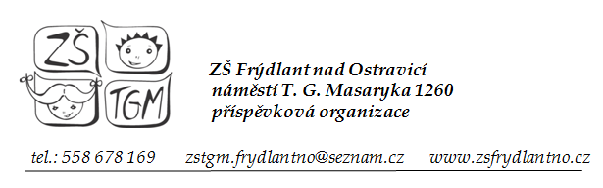 Preventivní programy k prevenci rizikového chování pro druhý stupeň - šk. rok 2020 – 2021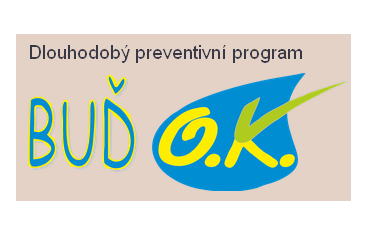 1. Preventivní program „Buď O. K.“Termín		Třídy		Témata22. 10. 2019		6. ABCD  	Vztahy			7. ABCD        Vztahy II23. 10. 2019		8. ABCD	Kyberšikana			9. ABC	Drogy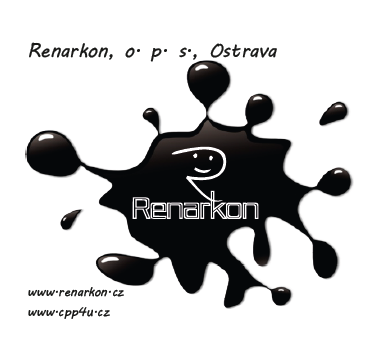 3. 12. 2019		7. ABCD	Tabák, alkohol, návykové látky12. 3. 2020		8. AB		Poruchy příjmu potravy			7. ABCD	Netolismus13. 3. 2020		8. CD		Poruchy příjmu potravy9. BCD	Sexualita22. 4. 2020 		6. ABCD	Zdravý životní styl (nový termín)Cena za jeden preventivní program je 40,- Kč/os. Jeden program trvá dvě vyučovací hodiny.2. Adaptační program pro šesté třídy – 7. až 9. září 20203. Program „Právní vědomí a kriminalita mládeže“ – realizuje Policie ČR pro 9. ročníky. Termín – leden 2021, zdarma.4. Program o dospívání, partnerských vztazích a pohlavně přenosných chorobách - pro žáky 9. ročníku, termín i cena budou stanoveny později.5. Program o dospívání - pro žáky 6. a 7. ročníků, termíny i cena budou stanoveny později.